  MADONAS NOVADA PAŠVALDĪBA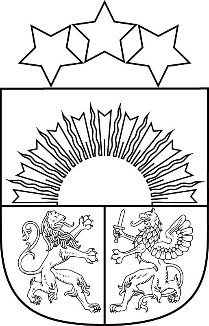 Reģ. Nr. 90000054572Saieta laukums 1, Madona, Madonas novads, LV-4801 t. 64860090, e-pasts: pasts@madona.lv ___________________________________________________________________________MADONAS NOVADA PAŠVALDĪBAS DOMESLĒMUMSMadonā2021.gada 26.augustā						            		Nr.145									               (protokols Nr.8, 24.p.)Par zemes vienības ar kadastra apzīmējumu 7082 001 0059, Ošupes pagastā, Madonas novadā, sadalīšanu	Nekustamā īpašuma “Dzērvītes” (kadastra numurs 7082 001 0059) zemes vienības ar kadastra apzīmējumu 7082 001 0059, kas ir piekrītoša Madonas novada pašvaldībai, atsavināšanas procesā – nekustamā īpašuma nostiprināšanai Zemesgrāmatā uz Madonas novada pašvaldības vārda radusies nepieciešamība zemes vienību ar kadastra apzīmējumu 7082 001 0059 sadalīt divās daļās, jo konstatēts, ka uz zemes vienības atrodas ēka(būve) ar kadastra apzīmējumu 7082 001 0059 006, kuras piederība nav nosakāma, kā rezultāta nepieciešams atdalīt zemes vienības daļu ar šo ēku, lai zemes vienības daļu, uz kuras atrodas fiziskai personai piederošas ēkas (būve) ar kadastra apzīmējumiem 7082 001 0059 001,   7082 001 0059 002, 7082 001 0059 003, 7082 001 0059 004 un 7082 001 0059 005 varētu atsavināt. 	Saskaņā ar kadastra informācijas sistēmā NINO pieejamo informāciju, nekustamais īpašums “Dzērvītes” (kadastra numurs 7082 001 0059) nav ierakstīts Zemesgrāmatā. 	Pamatojoties uz Zemes ierīcības likuma, Pārejas noteikumu 1. punktu, kas nosaka, ka līdz zemes pirmreizējai ierakstīšanai zemesgrāmatā lēmumu par zemes privatizācijas un zemes reformas kārtībā veidojamo zemes vienību sadalīšanu, apvienošanu vai zemes robežu pārkārtošanu pieņem vietējā pašvaldība, ievērojot vietējās pašvaldības teritorijas plānojumu un normatīvajos aktos par teritorijas plānošanu, izmantošanu un apbūvi noteiktās prasības. Lēmumam pievieno grafisko pielikumu, kurā norādīts zemes vienību sadalīšanas, apvienošanas vai zemes robežu pārkārtošanas risinājums.Saskaņā ar grafisko pielikumu (1.pielikums) un pamatojoties uz Nekustamā īpašuma valsts kadastra likuma, pirmās daļas, 9.panta, 1.punktu un Ministru kabineta 2006. gada  20. jūnija noteikumiem Nr.496 “Nekustamā īpašuma lietošanas mērķu klasifikācija un nekustamā īpašuma lietošanas mērķu noteikšanas un maiņas kārtība”, pirmās daļas 2.1.punktu un Madonas novada pašvaldības saistošajiem noteikumiem Nr.15 "Madonas novada Teritorijas plānojuma 2013.-2025.gadam Teritorijas izmantošanas un apbūves noteikumi un Grafiskā daļa", ņemot vērā 11.08.2021. Uzņēmējdarbības, teritoriālo un vides jautājumu komitejas atzinumu, atklāti balsojot: PAR – 16 (Agris Lungevičs, Aigars Šķēls, Aivis Masaļskis, Andrejs Ceļapīters, Andris Dombrovskis, Artūrs Čačka, Artūrs Grandāns, Gatis Teilis, Gunārs Ikaunieks, Guntis Klikučs, Iveta Peilāne, Kaspars Udrass, Rūdolfs Preiss, Sandra Maksimova, Valda Kļaviņa, Zigfrīds Gora), PRET – NAV, ATTURAS – 1 (Vita Robalte), Madonas novada pašvaldības dome NOLEMJ:Sadalīt pašvaldībai piekrītošo zemes vienību ar kadastra apzīmējumu 7082 001 0059, 4,28 ha platībā, divās zemes vienībās  atbilstoši pielikumam (1.pielikums).Zemes vienībai ar kadastra apzīmējumu 7082 001 0071 (pēc kadastrālās uzmērīšanas zemes vienības platība var tikt precizēta) noteikt nekustamā īpašuma lietošana mērķi lauksaimnieciska rakstura uzņēmumu apbūve (NĪLM 1003), 0,04 ha platībā.Zemes vienībai ar kadastra apzīmējumu 7082 001 0073 (pēc kadastrālās uzmērīšanas zemes vienības platība var tikt precizēta) noteikt nekustāmā īpašuma lietošanas mērķi - zeme, uz kuras galvenā saimnieciskā darbība ir lauksaimniecība (NĪLM 0101), 4,24 ha platībā. Zemes vienību ar kadastra apzīmējumu 7082 001 0071 ieskaitīt rezerves zemju fonda zemēs. Saskaņā ar Administratīvā procesa likuma 188.panta pirmo daļu, lēmumu var pārsūdzēt viena mēneša laikā no lēmuma spēkā stāšanās dienas Administratīvajā rajona tiesā.Saskaņā ar Administratīvā procesa likuma 70.panta pirmo daļu, lēmums stājas spēkā ar brīdi, kad tas paziņots adresātam.Domes priekšsēdētājs				A.Lungevičs	Dzelzkalēja 28080417